Контрольно-измерительные материалыдля проведения промежуточной аттестациипо предмету МАТЕМАТИКА за курс 5 классаРаспределение заданий по проверяемым умениям и способам действия:Итоговая контрольная работа по математике в 5 классеВариант 1Инструкция по выполнению работы            На выполнение работы по математике даётся 45 минут. Работа содержит 9 заданий.            В заданиях, после которых есть поле со словом «Ответ», запишите ответ в указанном месте.            В заданиях, после которых есть поле со словами «Решение» и «Ответ», запишите решение и ответ в указанном месте.            Если Вы хотите изменить ответ, зачеркните его и запишите рядом новый.            При выполнении работы нельзя пользоваться учебниками, рабочими тетрадями, справочниками, калькулятором.            При необходимости можно пользоваться черновиком. Записи в черновике проверяться и оцениваться не будут.             Советуем выполнять задания в том порядке, в котором они даны. Для экономии времени   пропускайте   задание, которое   не   удаётся   выполнить   сразу, и переходите    к следующему. Постарайтесь выполнить как можно больше заданий.Желаем успеха!           Представьте дробь  в виде смешанного числа, а смешанное число   в виде неправильной            дроби.             Выберите наибольшее из чисел:             В автобусе 51 место для пассажиров. Две трети мест уже заняты. Сколько еще пассажиров             может занять оставшиеся места?            Маша прочитала  книги, что составляет 150 страниц. Сколько страниц осталось прочитать             Маше?     Собрали 180 кг яблок и груш. Груши составляют 35%от всей массы собранных фруктов.      Сколько килограммов груш было собрано?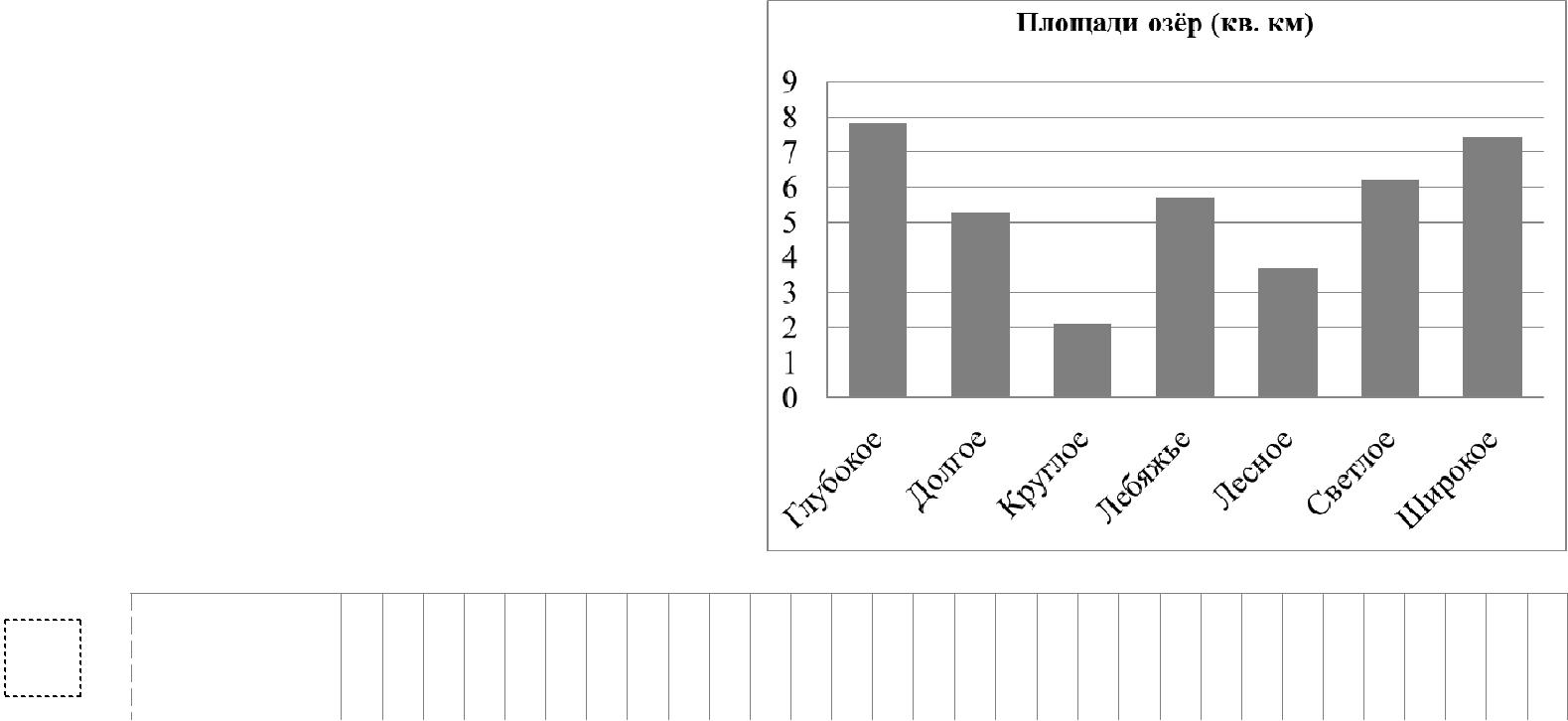           2) Площади двух из представленных озер отличаются вдвое. Какие это озера?           Найдите значение выражения   при              Из одинаковых кубиков сложили фигуру, а затем положили на неё сверху ещё две такие же             фигуры из кубиков (рис. 1). После этого сверху вытащили ровно один кубик (рис. 2).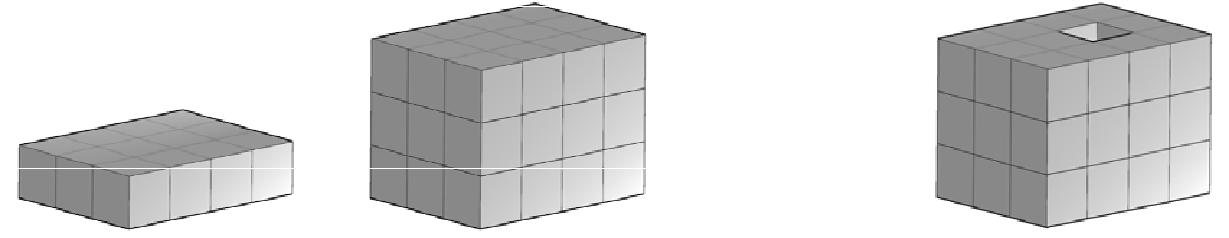                                                      Рис. 1                                                                                    Рис. 2  Из скольких кубиков состоит фигура, изображённая на рис. 2?          2) Найдите площадь верхней грани фигуры, получившейся на рис. 2.               Найдите значение выражения Итоговая контрольная работа по математике в 5 классеВариант 2Инструкция по выполнению работы            На выполнение работы по математике даётся 45 минут. Работа содержит 9 заданий.            В заданиях, после которых есть поле со словом «Ответ», запишите ответ в указанном месте.            В заданиях, после которых есть поле со словами «Решение» и «Ответ», запишите решение и ответ в указанном месте.            Если Вы хотите изменить ответ, зачеркните его и запишите рядом новый.            При выполнении работы нельзя пользоваться учебниками, рабочими тетрадями, справочниками, калькулятором.            При необходимости можно пользоваться черновиком. Записи в черновике проверяться и оцениваться не будут.             Советуем выполнять задания в том порядке, в котором они даны. Для экономии времени   пропускайте   задание, которое   не   удаётся   выполнить   сразу, и переходите    к следующему. Постарайтесь выполнить как можно больше заданий.Желаем успеха!           Представьте дробь  в виде смешанного числа, а смешанное число   в виде неправильной            дроби.             Выберите наибольшее из чисел:             В малом зрительном зале кинотеатра 56 мест. Три четверти мест уже заняты. Сколько еще             зрителей может занять оставшиеся места?            Путешественник проехал   намеченного пути, что составило 180 км. Сколько километров             осталось преодолеть путешественнику?     На склад привезли 160 кг овощей. Морковь составляет 45%от всей массы привезенных      овощей. Сколько килограммов моркови привезли на склад?          2) Площади двух из представленных озер отличаются втрое. Какие это озера?           Найдите значение выражения   при              Из одинаковых кубиков сложили две фигуры (рис. 1 и рис. 2). 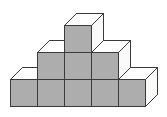 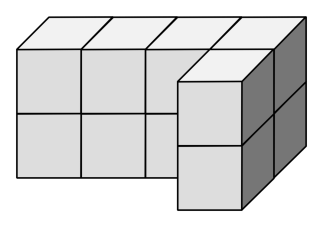                                                      Рис. 1                                                                                    Рис. 2  На сколько кубиков фигура (рис. 2) меньше фигуры (рис. 1)?          2) Найдите площадь передней грани фигуры, изображенной на рис. 2.               Найдите значение выражения Система оценивания (самооценки) выполнения отдельных заданий и работы в целомПравильное решение каждого из заданий 2-5 оценивается 1 баллом. Задание считается выполненным верно, если ученик дал верный ответ: записал правильное число, правильную величину. Выполнение заданий 1,6,7,8,9 оценивается от 0 до 2 баллов. Максимальный первичный балл – 14.Рекомендации по переводу первичных баллов в отметки по пятибалльной шкалеОтветы и критерии оцениванияРешения и указания к оцениваниюБлок
 содержанияПроверяемое умение и способы действияКоличество заданийНомера заданийУровень сложностиТип заданияКЭСМаксимальный балл за каждое заданиеЧисла и вычисленияОперировать понятиями: обыкновенная дробь, смешанное число, неправильная дробь; владеть навыками представления неправильной дроби в виде смешанного числа и смешанного числа в виде неправильной дроби41базовыйНеобходимо записать только ответ1.2.12Числа и вычисленияУпорядочивать числа, записанные в виде десятичных дробей42базовыйНеобходимо записать только ответ1.2.41Числа и вычисленияОперировать понятиями квадрат и куб числа; возводить в квадрат и куб десятичные дроби и натуральные числа47базовыйНеобходимо записать решение и  ответ1.1.32.1.12Числа и вычисленияВыполнять алгебраические действия с десятичными дробями, обосновывать алгоритмы выполнения действий49повышенныйНеобходимо записать решение и ответ1.2.52Геометрические фигуры.Измерения и вычисленияИзвлекать, интерпретировать и преобразовывать информацию о геометрических фигурах, представленную на чертежах; вычислять площади прямоугольников, квадратов, объёмы прямоугольных параллелепипедов, кубов18базовыйНеобходимо записать только  ответ7.5.4 7.5.92Текстовые задачиНаходить часть от целого; решать и обосновывать свое решение задач (выделять математическую основу) на нахождение части числа 33базовыйНеобходимо записать только ответ1.2.33.3.11Текстовые задачиНаходить целое по его части; решать и обосновывать свое решение задач (выделять математическую основу) на нахождение числа по его части 34базовыйНеобходимо записать только ответ1.2.33.3.11Текстовые задачиОперировать понятием процент; уметь решать текстовые задачи на проценты35базовыйНеобходимо записать решение и  ответ1.2.51.5.43.3.11Статистика и теория вероятностейОперировать понятием столбчатые диаграммы, извлекать информацию, представленную на диаграммах16базовыйНеобходимо записать только ответ8.1.12Отметка по пятибалльной шкале«2»«3»«4»«5»Первичные баллы0 – 67 – 910 – 1213 – 14Номер заданияПравильный ответПравильный ответНомер заданияВариант 1Вариант 21  ;    ;  210,310,3317 пассажиров14 зрителей4225 страниц630 км563 кг72 кг61) Светлое2) Широкое и Лесное1) Долгое2) Глубокое и Круглое779,99255,973890,20,2Указания к оцениваниюБаллыЗаписаны оба числа, получен верный ответ2Ровно одно число записано неверно или не записано1Решение не соответствует ни одному из критериев, перечисленных выше0Максимальный балл2Указания к оцениваниюБаллыЗаписаны ответы на оба вопроса, получен верный результат2Ровно один  ответ записан неверно или не записан1Решение не соответствует ни одному из критериев, перечисленных выше0Максимальный балл2Указания к оцениваниюБаллыВыполнены все вычисления, получены верные ответы2Ровно одно задание выполнено неверно или не выполнено1Решение не соответствует ни одному из критериев, перечисленных выше0Максимальный балл2Решение и указания к оцениваниюРешение и указания к оцениваниюБаллыРешение:Допускается другой правильный порядок действий.Решение:Допускается другой правильный порядок действий.Выполнены все вычисления, получен верный ответВыполнены все вычисления, получен верный ответ2Ровно одно действие выполнено неверноРовно одно действие выполнено неверно1Решение не соответствует ни одному из критериев, перечисленных вышеРешение не соответствует ни одному из критериев, перечисленных выше0Максимальный баллМаксимальный балл2Решение и указания к оцениваниюРешение и указания к оцениваниюБаллыРешение:Решение:Выполнены все вычисления, получен верный ответВыполнены все вычисления, получен верный ответ2Ровно одно действие выполнено неверноРовно одно действие выполнено неверно1Решение не соответствует ни одному из критериев, перечисленных вышеРешение не соответствует ни одному из критериев, перечисленных выше0Максимальный баллМаксимальный балл2